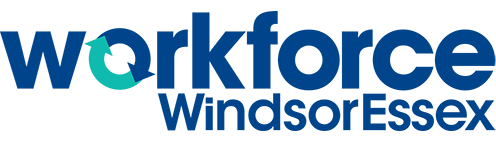 WENav- Cahier d’apprentissage pour les parentsAPPRENDRE A PROPOS DE NOTRE MAIN D’OEUVRE LOCALEÉTAPES DE L’ACTIVITÉ :Votre enfant peut travailler sur cet activité individuellement ou avec vous. Vous auriez besoin d’un ordinateur ou une tablette pour cet activité.Accéder au lien https://www.workforcewindsoressex.com/weexplore/Sélectionnez une des profession dans les bulles bleues. Celles-ci sont les professions qui sont présentement demandées dans l’économie régionale de Windsor-Essex. Votre enfant peut lister ci-dessous les informations qu’ils auront appris à propos de la profession sélectionnée (ex: salaire, compétences requises, etc.)A la fin, votre enfant peut continuer sa recherche des compétences et informations à propos de cette profession sur d'autres sites-web, et les écrire ci-dessous.Profession demandée dans la région Windsor-Essex :EXPLORATION DES NOUVELLES CARRIÈRESÉtapes de l’activité :Votre enfant va d’abord identifier une profession qui leur intéresse.Dès qu’il ou elle aura identifié une profession, il ou elle remplira la feuille de travail ci-dessous. Votre enfant fera une recherche sur l’internet des informations demandées pour trois professions qui lui intéresse.Profession #1 :Profession #2 :Profession #3 :CRÉER UN PLAN D’ACTIONÉTAPES DE L’ACTIVITÉ :En utilisant l’information de la feuille de travail Apprendre à propos de la main d’oeuvre locale, sélectionne un emploi et complète le plan d’action ci-dessous afin de déterminer comment tu pourrais poursuivre ce parcours de carrière :JOURNAL DE DÉVELOPPEMENT DES COMPÉTENCES	ÉTAPES DE L’ACTIVITÉ :Dans le cadre ci-dessous, énumère et explique 3 ou 4 qualités que tu possède en tant qu’individu(e) :Énumère et explique 3 ou 4 compétences pertinentes à une des professions que tu as choisi dans la feuille de travail Exploration des nouvelles carrières :Fais une réflection de si tes qualités sont alignées avec les compétences requises de la profession que tu as indiqué. Si elles sont alignées, expliques comment tu pourrais maintenir ces qualités. Sinon, fais une réflection de comment tu pourrais acquérir les compétences requises de ta profession idéal :Titre de la profession :Secteur / industrie :Compétences clés :Formation requise :Salaire :Tâches quotidiennes et responsabilités :Titre de la profession :Secteur / industrie :Compétences clés :Formation requise :Salaire :Tâches quotidiennes et responsabilités :Titre de la profession :Secteur / industrie :Compétences clés :Formation requise :Salaire :Tâches quotidiennes et responsabilités :ObjectifMesure du succès(Comment saurais-tu si tu as complété l’objectif? Quelles seront les indications?)TacheRessourceDate LimiteÉtat actuel (En progrès, complété)